ASSOCIATED DOCUMENTS
These Test Guidelines should be read in conjunction with the General Introduction and its associated TGP documents.
1.Subject of these Test GuidelinesSubject of these Test Guidelines1.11.2In the case of ornamental and rootstock varieties, in particular, it may be necessary to use additional characteristics or additional states of expression to those included in the Table of Characteristics in order to examine Distinctness, Uniformity and Stability.2.Material Required2.12.22.3In the case of seed, the seed should meet the minimum requirements for germination, species and analytical purity, health and moisture content, specified by the competent authority.2.42.53.Method of Examination3.1Number of Growing CyclesThe minimum duration of tests should normally be two independent growing cycles.The two independent growing cycles should be in the form of two separate plantings.The testing of a variety may be concluded when the competent authority can determine with certainty the outcome of the test.3.2Testing PlaceTests are normally conducted at one place.  In the case of tests conducted at more than one place, guidance is provided in TGP/9 “Examining Distinctness”. 3.3Conditions for Conducting the ExaminationThe tests should be carried out under conditions ensuring satisfactory growth for the expression of the relevant characteristics of the variety and for the conduct of the examination.3.4Test Design3.4.13.5Additional TestsAdditional tests, for examining relevant characteristics, may be established.4.Assessment of Distinctness, Uniformity and Stability4.1Distinctness 4.1.1General RecommendationsIt is of particular importance for users of these Test Guidelines to consult the General Introduction prior to making decisions regarding distinctness.  However, the following points are provided for elaboration or emphasis in these Test Guidelines. 4.1.2Consistent DifferencesThe differences observed between varieties may be so clear that more than one growing cycle is not necessary.  In addition, in some circumstances, the influence of the environment is not such that more than a single growing cycle is required to provide assurance that the differences observed between varieties are sufficiently consistent.  One means of ensuring that a difference in a characteristic, observed in a growing trial, is sufficiently consistent is to examine the characteristic in at least two independent growing cycles.4.1.3Clear DifferencesDetermining whether a difference between two varieties is clear depends on many factors, and should consider, in particular, the type of expression of the characteristic being examined, i.e. whether it is expressed in a qualitative, quantitative, or pseudo-qualitative manner.  Therefore, it is important that users of these Test Guidelines are familiar with the recommendations contained in the General Introduction prior to making decisions regarding distinctness.4.1.44.1.5Method of Observation The recommended method of observing the characteristic for the purposes of distinctness is indicated by the following key in the Table of Characteristics (see document TGP/9 “Examining Distinctness”, Section 4 “Observation of characteristics”):Type of observation:  visual (V) or measurement (M)“Visual” observation (V) is an observation made on the basis of the expert’s judgment.  For the purposes of this document, “visual” observation refers to the sensory observations of the experts and, therefore, also includes smell, taste and touch.  Visual observation includes observations where the expert uses reference points (e.g. diagrams, example varieties, side-by-side comparison) or non-linear charts (e.g. color charts).  Measurement (M) is an objective observation against a calibrated, linear scale e.g. using a ruler, weighing scales, colorimeter, dates, counts, etc.In cases where more than one method of observing the characteristic is indicated in the Table of Characteristics (e.g. VG/MG), guidance on selecting an appropriate method is provided in document TGP/9, Section 4.2.4.2Uniformity4.2.1It is of particular importance for users of these Test Guidelines to consult the General Introduction prior to making decisions regarding uniformity.  However, the following points are provided for elaboration or emphasis in these Test Guidelines: The assessment of uniformity for cross-pollinated should be according to the recommendations for cross-pollinated varieties in the General Introduction.4.2.44.3Stability4.3.1In practice, it is not usual to perform tests of stability that produce results as certain as those of the testing of distinctness and uniformity.  However, experience has demonstrated that, for many types of variety, when a variety has been shown to be uniform, it can also be considered to be stable.4.3.2Where appropriate, or in cases of doubt, stability may be further examined by testing a new seed or plant stock to ensure that it exhibits the same characteristics as those shown by the initial material supplied.5.Grouping of Varieties and Organization of the Growing Trial5.1The selection of varieties of common knowledge to be grown in the trial with the candidate varieties and the way in which these varieties are divided into groups to facilitate the assessment of distinctness are aided by the use of grouping characteristics.5.2Grouping characteristics are those in which the documented states of expression, even where produced at different locations, can be used, either individually or in combination with other such characteristics: (a) to select varieties of common knowledge that can be excluded from the growing trial used for examination of distinctness; and (b) to organize the growing trial so that similar varieties are grouped together.5.3The following have been agreed as useful grouping characteristics:5.4Guidance for the use of grouping characteristics, in the process of examining distinctness, is provided through the General Introduction and document TGP/9 “Examining Distinctness”.6.Introduction to the Table of Characteristics6.1Categories of Characteristics                                                                                                                                                                                                       6.1.1Standard Test Guidelines Characteristics
Standard Test Guidelines characteristics are those which are approved by UPOV for examination of DUS and from which members of the Union can select those suitable for their particular circumstances.
6.1.2Asterisked Characteristics
Asterisked characteristics (denoted by *) are those included in the Test Guidelines which are important for the international harmonization of variety descriptions and should always be examined for DUS and included in the variety description by all members of the Union, except when the state of expression of a preceding characteristic or regional environmental conditions render this inappropriate.
6.2States of Expression and Corresponding Notes                                                                                                                                                                                            6.2.1States of expression are given for each characteristic to define the characteristic and to harmonize descriptions.  Each state of expression is allocated a corresponding numerical note for ease of recording of data and for the production and exchange of the description.
6.2.2All relevant states of expression are presented in the characteristic.6.2.3Further explanation of the presentation of states of expression and notes is provided in document TGP/7 “Development of Test Guidelines”.  
6.3Types of Expression
An explanation of the types of expression of characteristics (qualitative, quantitative and pseudo-qualitative) is provided in the General Introduction.
6.4Example Varieties
Where appropriate, example varieties are provided to clarify the states of expression of each characteristic.
6.5Legend7.Table of Characteristics/Tableau des caractères/Merkmalstabelle/Tabla de caracteresEnglishEnglishfrançaisfrançaisdeutschespañolExample Varieties
Exemples
Beispielssorten
Variedades ejemploNote/
Nota1.QLVGabsentabsentAlbaregia1presentpresentLamuyo92.QNVG(+)(a)uprightuprightDe Cayenne, Doux très long des Landes, 
Piquant d’Algérie1semi-uprightsemi-uprightSonar2prostrateprostrate33.(*)QNMG/MS/VG(+)(a)very shortvery short1very short to shortvery short to short2shortshortBravia3short to mediumshort to medium4mediummediumHRF5medium to tallmedium to tall6talltallCentury7tall to very talltall to very tall8very tallvery tallBrutus94.(*)QLVG(+)(a)absentabsentCalifornia wonder, 
De Cayenne1presentpresentBucano95.PQMS(+)(a)nonenone1one to threeone to three2more than threemore than three36.QNMS/VG(+)(a)very shortvery shortAlbaregia1short to very shortshort to very short2shortshortTenor3short to mediumshort to medium4mediummediumFlorian5medium to longmedium to long6longlongCorno di toro rosso7long to very longlong to very long8very longvery longFenice97.QNMS/VG(+)(a)very shortvery short1very short to shortvery short to short2shortshortBomenta, Corvinus3short to mediumshort to medium4mediummediumBravia, Lamuyo, Nestoss, Remus5medium to longmedium to long6longlongLipari, Marconi7long to very longlong to very long8very longvery long98.QNVG(a)absent or very weakabsent or very weakBravia, Nestoss, Remus1very weak to weakvery weak to weak2weakweakCalifornia wonder3weak to mediumweak to medium4mediummediumLamuyo, Sonar5medium to strongmedium to strong6strongstrongPiquant d’Algérie7strong to very strongstrong to very strong8very strongvery strongSmolder99.QNVG(a)absent or very weakabsent or very weakArlequin1very weak to weakvery weak to weak2weakweakBravia, Nestoss3weak to mediumweak to medium4mediummediumDoux très long des Landes, Farnese5medium to strongmedium to strong6strongstrongFenice, Solario7strong very strongstrong very strong8very strongvery strongBrutus910.QNMS/VG(+)(a)very shortvery shortMacska sárga1very short to shortvery short to short2shortshortDe Cayenne3short to mediumshort to medium4mediummediumMarconi5medium to longmedium to long6longlongAllrounder7long to very longlong to very long8very longvery longSolario911.QNMS/VG(+)(a)very narrowvery narrowMacska sárga1very narrow to narrowvery narrow to narrow2narrownarrowDe Cayenne3narrow to mediumnarrow to medium4mediummediumMarconi5medium to broadmedium to broad6broadbroadAllrounder7broad to very broadbroad to very broad8very broadvery broadSolario912.PQVG(+)(a)lowlowSolario1mediummediumBalico, Sonar2highhighBrutus, De Cayenne313.QNVG(a)very lightvery light1very light to lightvery light to light2lightlightBlondy3light to mediumlight to medium4mediummediumAllrounder, Frazier5medium to darkmedium to dark6darkdarkRioverde7dark to very darkdark to very dark8very darkvery darkJapo, 
Morrón de conserva 3, Roial914.QNVG(+)(a)absent or very weakabsent or very weak1weakweakOmiyamurasaki , 
Purple Rain2mediummediumCalico3strongstrongBlack Pearl4very strongvery strongPurple Flash, Takiama Purple to Red, TF802515.PQVG(+)(a)absentabsent1on veins throughouton veins throughoutTakiama Purple to Red2on veins and diffuse on distal parton veins and diffuse on distal part3on veins and diffuse throughouton veins and diffuse throughoutBlack Pearl, Purple Flash4throughoutthroughoutTF802516.QLVG(+)(a)absentabsentOmiyamurasaki1presentpresentCalico, Purple Rain917.QNVG(a)absent or very weakabsent or very weakDe Cayenne1very weak to weakvery weak to weak2weakweakDoux très long des Landes3weak to mediumweak to medium4mediummediumTenor5medium to strongmedium to strong6strongstrongTosca7strong to very strongstrong to very strong8very strongvery strong918.QNVG(a)very weakvery weakBrutus1very weak to weakvery weak to weak2weakweakPusztagold3weak to mediumweak to medium4mediummediumBravia, Nestoss5medium to strongmedium to strong6strongstrongGreygo7strong to very strongstrong to very strong8very strongvery strongFlorian919.QNVG(a)very weakvery weak1very weak to weakvery weak to weak2weakweakBrutus, Doux très long des Landes3weak to mediumweak to medium4mediummediumBravia5medium to strongmedium to strong6strongstrongFloridor7strong to very strongstrong to very strong8very strongvery strong920.QNVG(+)very earlyvery early1very early to earlyvery early to early2earlyearlyBrutus3early to mediumearly to medium4mediummediumAllrounder, Lamuyo5medium to latemedium to late6latelatePiquant d’Algérie7late to very latelate to very late8very latevery late921.PQVG(+)(b)erecterectFloridor1semi-droopingsemi-droopingBravia2droopingdroopingBrutus, Lamuyo322.PQVG(b)whitewhiteLamuyo1light purplelight purple2medium purplemedium purple3dark purpledark purpleBlack Pearl423.(*)QLVG(+)(b)absentabsentBravia1presentpresentBrutus, Lamuyo924.QLVG(+)(b)absentabsentAG331presentpresentBao-11, Morningput925.QNVS(+)(b)absentabsentCalifornia wonder1partially presentpartially present2totally presenttotally presentAngelito326.(*)PQVG(+)(c)greenish whitegreenish whiteBravia1greenish yellowgreenish yellowDon, Sweet banana2greengreenAllrounder, Black Bullet, Cornus, Hitman, Impala, Syrto3purplepurpleCardinal, Lilo, Loco, Tequila, Tonaya427.(*)QNVG(c)very lightvery light1very light to lightvery light to light2lightlightCornus, Loco, Syrto3light to mediumlight to mediumTequila4mediummediumAllrounder5medium to darkmedium to darkCardinal6darkdarkImpala, Lilo, Tonaya7dark to very darkdark to very dark8very darkvery darkBlack Bullet, Hitman928.QNVG(c)absent or weakabsent or weakLamuyo1mediummedium2strongstrongSweet banana329.PQVG(+)(d)erecterectPusztagold1horizontalhorizontalPAZ szentesi2droopingdroopingDe Cayenne, Lamuyo330.(*)QNMS/VG(+)(d)very shortvery shortCherry Bomb, PAZ szentesi1very short to shortvery short to short2shortshortOphelia, Smolder3short to mediumshort to medium4mediummediumCalifornia wonder5medium to longmedium to long6longlongBravia, De Cayenne7long to very longlong to very long8very longvery longCarboni, 
Corno di toro rosso, 
Doux très long des Landes931.(*)QNMS/VG(+)(d)very smallvery smallDe Cayenne1very small to smallvery small to small2smallsmallCherry Bomb3small to mediumsmall to medium4mediummediumDoux italien5medium to largemedium to large6largelargeLamuyo, Maduro7large to very largelarge to very large8very largevery largeFloridor, Ibleor932.(*)QNMS/VG(+)(d)very lowvery lowLiebesapfel, PAZ szentesi1very low to lowvery low to low2lowlowBucano3low to mediumlow to medium4mediummediumMaduro5medium to highmedium to high6highhighLamuyo, Vidi7high to very highhigh to very high8very highvery highDe Cayenne, Doux très long des Landes933.(*)PQVG(+)(d)triangulartriangularBravia, 
Corno di toro rosso, 
De Cayenne1ovateovateJalapeño2cordatecordateMorrón de conserva 33ellipticelliptic4circularcircularCapperino5oblateoblateKoral6rectangularrectangularRaggio7squaresquareMaranello8transverse rectangulartransverse rectangularLiebesapfel, PAZ szentesi9trapezoidtrapezoidAltea1034.PQVG(+)(d)absentabsentKappy, Lamuyo1C-shapedC-shapedSweet banana2S-shapedS-shapedDoux italien335.QNVG(+)(d)absent or weakabsent or weakCalifornia wonder1mediummediumBubión2strongstrongBN8707336.PQVG(+)(d)ellipticellipticSweet banana1angularangularSolario2circularcircularDoux très long des Landes337.QNVG(+)(d)absent or very weakabsent or very weakSmolder1very weak to weakvery weak to weak2weakweakDonat, Kappy3weak to mediumweak to medium4mediummediumBanán5medium to strongmedium to strong6strongstrongHawker7strong to very strongstrong to very strong8very strongvery strongDoux italien, Gelber Spiral938.(*)QNVG(+)(d)absent or weakabsent or weakSonar, Yolo Wonder1mediummediumRodri2strongstrongDe Cayenne, Doux italien339.(*)PQVG(d)strongly acutestrongly acuteDe Cayenne1moderately acutemoderately acuteKappone2roundedroundedRed Tinkerbell3moderately depressedmoderately depressedMaduro4strongly depressedstrongly depressedMonte540.QNVG(+)(d)smooth or very slightly wrinkledsmooth or very slightly wrinkledSmolder1slightly wrinkledslightly wrinkled2strongly wrinkledstrongly wrinkled341.(*)PQVG(+)(d)yellowyellowAllrounder1orangeorangeArancia2redredLamuyo3brownbrownBastan, Chocolony4greengreenRaymond542.(*)QNVG(+)(d)very lightvery light1very light to lightvery light to light2lightlight3light to mediumlight to medium4mediummedium5medium to darkmedium to dark6darkdark7dark to very darkdark to very dark8very darkvery dark943.QNVG(d)very weakvery weak1very weak to weakvery weak to weak2weakweakMacska sárga3weak to mediumweak to medium4mediummediumSonar5medium to strongmedium to strong6strongstrongDoux italien7strong to very strongstrong to very strong8very strongvery strongOcelot944.(*)QNVG(d)absent or very shallowabsent or very shallowSweet banana1very shallow to shallowvery shallow to shallow2shallowshallowDoux italien3shallow to mediumshallow to medium4mediummediumLamuyo, Maduro5medium to deepmedium to deep6deepdeepBaquero7deep to very deepdeep to very deep8very deepvery deepDumbo34945.QNVG(+)(d)absent or very shallowabsent or very shallowDe Cayenne1very shallow to shallowvery shallow to shallow2shallowshallowKappone3shallow to mediumshallow to medium4mediummediumLamuyo, Marconi5medium to deepmedium to deep6deepdeepRound of Hungary7deep to very deepdeep to very deep8very deepvery deep946.(*)QNMG/VG(d)predominantly twopredominantly twoDe Cayenne1equally two and threeequally two and threeBanán2predominantly threepredominantly threeCentury3equally three and fourequally three and fourLamuyo, Sonar4predominantly fourpredominantly fourPAZ szentesi547.(*)QNVG(d)very thinvery thinDe Cayenne, Macska sárga1very thin to thinvery thin to thin2thinthinBanán, Doux très long des Landes3thin to mediumthin to medium4mediummediumLamuyo5medium to thickmedium to thick6thickthickDeimos7thick to very thickthick to very thick8very thickvery thickSolario948.(*)QLVG(+)(d)absentabsentSonar, Sweet banana1presentpresentDe Cayenne949.QLVG(+)(d)absentabsentAngelito1presentpresentLamuyo950.QNMS/VG(d)very shortvery shortJablina1very short to shortvery short to short2shortshortCorvinus, Yolo Wonder3short to mediumshort to medium4mediummediumSonar5medium to longmedium to long6longlongDe Cayenne7long to very longlong to very long8very longvery longFarnese, Lipari951.QNMS/VG(+)(d)very thinvery thinDe Cayenne, Doux très long des Landes, 
Macska sárga1very thin to thinvery thin to thin2thinthinSweet banana3thin to mediumthin to medium4mediummediumDoux italien5medium to thickmedium to thick6thickthickLamuyo7thick to very thickthick to very thick8very thickvery thick952.QNVG(+)(d)non envelopingnon envelopingLamuyo, Sonar1semi envelopingsemi enveloping2envelopingenvelopingDe Cayenne, 
Sweet banana353.(*)QNVG(+)very earlyvery earlyMacska sárga, Madison1earlyearlyKosmik3early to mediumearly to medium4mediummediumLamuyo, Sonar5medium to latemedium to late6latelateDoux d’Espagne7late to very latelate to very late8very latevery lateTeseo954.QLVG(+)absentabsentLamu, Pepita, Piquillo1presentpresentFehérözön, Ultron, 
Yolo Wonder955.QLVG(+)absentabsentFehérözön, Lamu, 
Yolo Wonder1presentpresentAchille, Candela, Ferrari, Fudji, Novi 3956.QLVG(+)absentabsentCandela, Ferrari, Oida, Yolo Wonder1presentpresentEttore, Friendly, Tom4957.QLVG(+)absentabsentFerrari, Murillo, Piquillo, Yolo Wonder1presentpresentAndalus, Goleador, Vidi, Yolo Y958.QLVG(+)absentabsentYolo Wonder, Yolo Y1presentpresentFlorida VR2, Ribatejo959.QLVG(+)absentabsentFlorida VR2, 
Yolo Wonder, Yolo Y1presentpresentChouca, Serrano Criollo de Morelos 334960.QLVG(+)absentabsentYolo Wonder1presentpresentChistera, Favolor, 
Phyo 636, Solario961.QLVG(+)absentabsentYolo Wonder1presentpresentAlby, Ducato, Favolor962.QLVG(+)absentabsentYolo Wonder1presentpresentGalileo, Jackal, Jackpot, Piamonte963.QLVG(+)absentabsentYolo Wonder1presentpresentFilidor, San Marco964.QLVG(+)absentabsentYolo Wonder1presentpresentFilidor, San Marco965.QLVG(+)absentabsentYolo Wonder1presentpresentFilidor, San Marco966.QLMS/VG(+)absentabsentTom4, Yolo Wonder1presentpresentBastion, Capital, Kation, W49CharacteristicsExample VarietiesNote
TECHNICAL QUESTIONNAIRE
Page {x} of {y}
Reference Number:CharacteristicsExample VarietiesNote
TECHNICAL QUESTIONNAIRE
Page {x} of {y}
Reference Number:CharacteristicsExample VarietiesNote
TECHNICAL QUESTIONNAIRE
Page {x} of {y}
Reference Number:CharacteristicsExample VarietiesNote
TECHNICAL QUESTIONNAIRE
Page {x} of {y}
Reference Number:CharacteristicsExample VarietiesNote
TECHNICAL QUESTIONNAIRE
Page {x} of {y}
Reference Number:CharacteristicsExample VarietiesNote
TECHNICAL QUESTIONNAIRE
Page {x} of {y}
Reference Number:CharacteristicsExample VarietiesNote[End of document]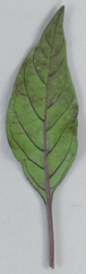 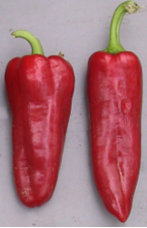 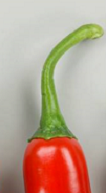 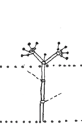 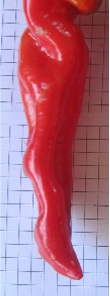 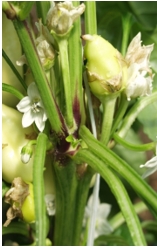 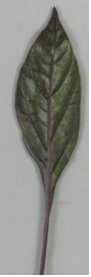 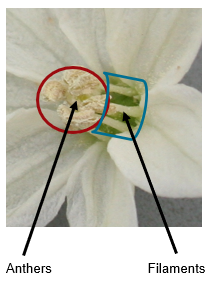 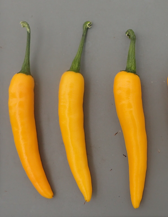 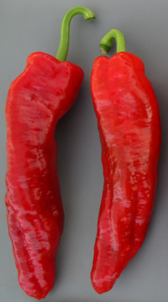 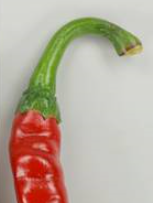 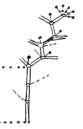 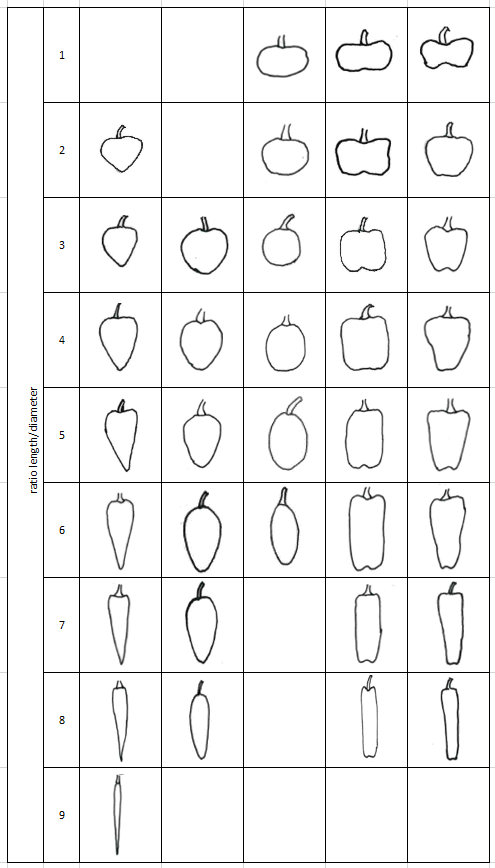 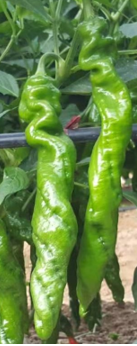 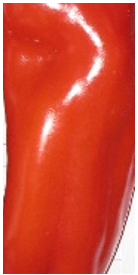 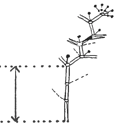 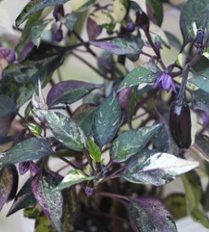 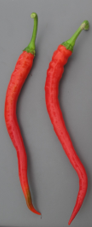 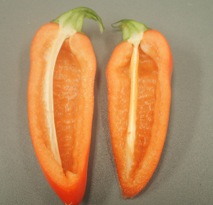 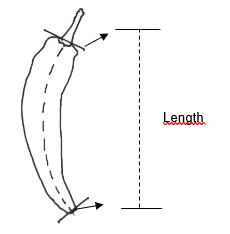 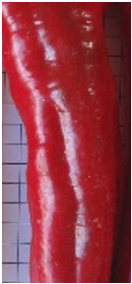 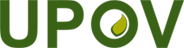 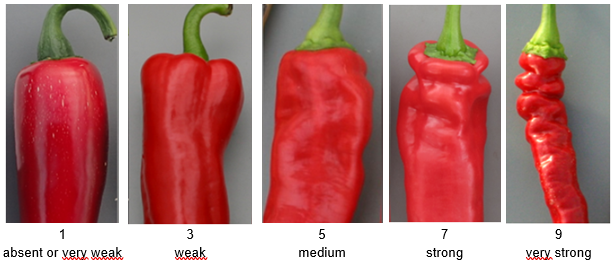 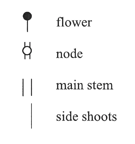 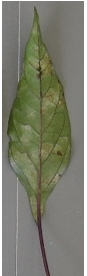 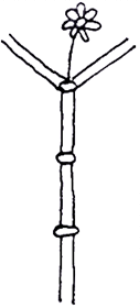 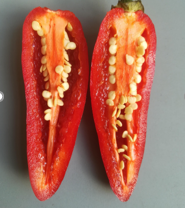 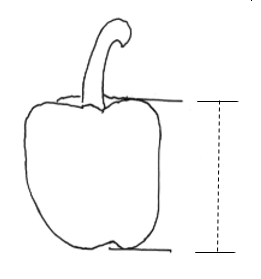 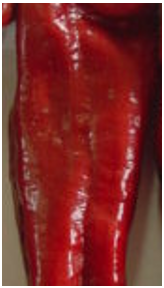 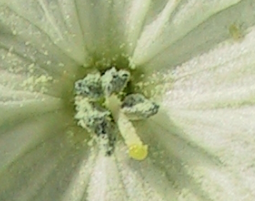 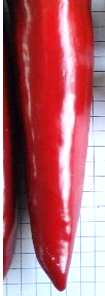 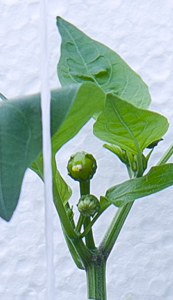 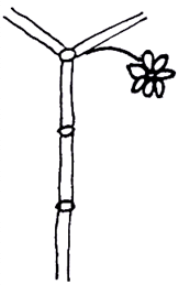 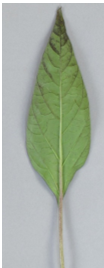 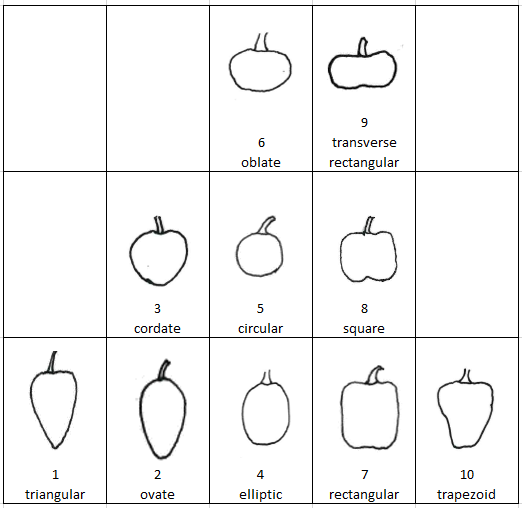 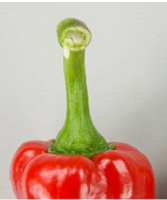 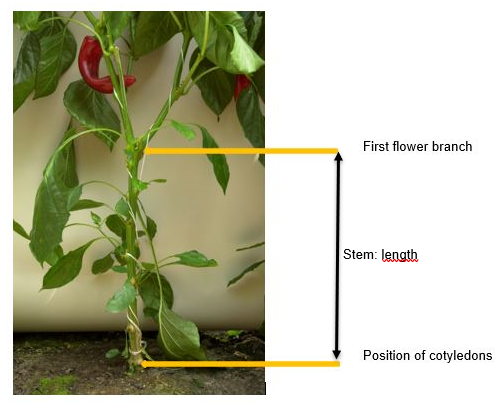 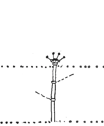 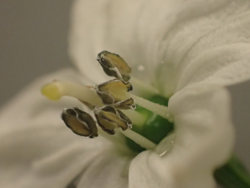 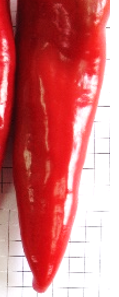 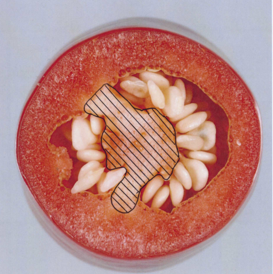 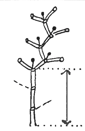 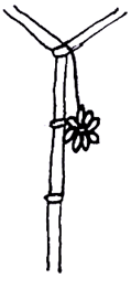 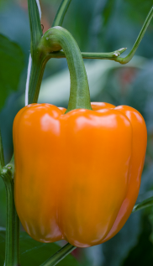 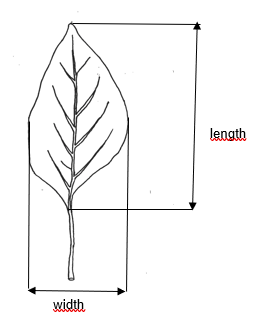 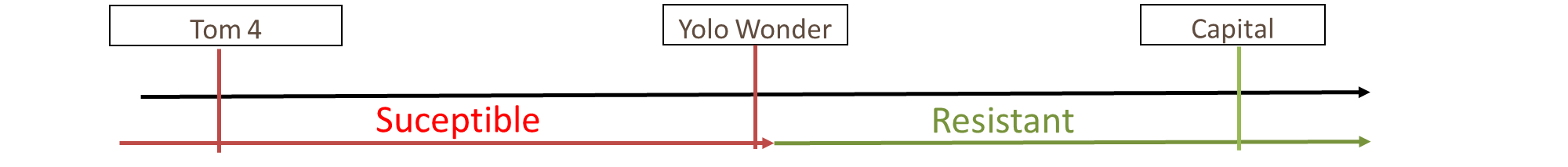 